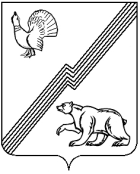 АДМИНИСТРАЦИЯ ГОРОДА ЮГОРСКАХанты-Мансийского автономного округа - ЮгрыПОСТАНОВЛЕНИЕот 02 апреля 2021 года								       № 426-пО внесении изменений в постановление администрации города Югорска от 12.08.2020 № 1092 «Об утвержденииПоложения об организации и осуществлениимероприятий по работе с детьми и молодежью»В соответствии Федеральным законом от 30.12.2020 № 489-ФЗ                        «О молодежной политике в Российской Федерации»:1. Внести в приложение к постановлению администрации города Югорска от 12.08.2020 № 1092 «Об утверждении Положения об организации и осуществлении мероприятий по работе с детьми и молодежью», следующие изменения:1.2. Пункт 1.2 после абзаца пятого дополнить абзацем шестым следующего содержания:«- Федеральным законом от 30.12.2020 № 489-ФЗ «О молодежной политике в Российской Федерации»;1.3. Пункт 2.3 изложить в следующей редакции:«2.3. Молодежь, молодые граждане – социально – демографическая группа лиц в возрасте от 14 до 35 лет включительно (в случаях, определенных нормативными правовыми актами Российской Федерации и Ханты – Мансийского автономного округа – Югры, – до 35 и более лет), местом жительства которых является Ханты – Мансийский автономный округ – Югра.».2.  Опубликовать постановление в официальном печатном издании города Югорска и разместить на официальном сайте органов местного самоуправления города Югорска.3. Настоящее постановление вступает в силу после его официального опубликования.Глава города Югорска                             		                         А.В. Бородкин